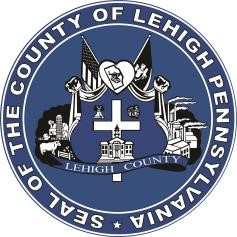 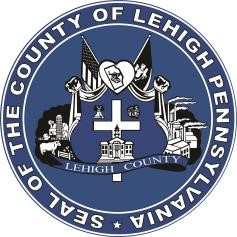 FOR IMMEDIATE RELEASE: 	 	 	 	      	     CONTACT: Adrianna Calderon November 30th, 2022 	 	 	                                           	AdriannaCalderon@lehighcounty.org										 610-782-3002                                       WIRE MILL BRIDGE TO REMAIN CLOSED FOR VEHICLE TRAFFIC UNTIL SPRING OF 2023 Allentown, PA- The Wire Mill (S. Lehigh Street) Bridge will remain closed for replacement. The Lehigh County owned bridge is on PA 145/S. Lehigh Street and traverses the Little Lehigh Creek in the City of Allentown.The project, managed by the Pennsylvania Department of Transportation, includes the demolition of the existing structure and the construction of a new 2-span bridge that will carry 4 lanes of traffic (2 lanes in each direction) and will include sidewalks.The bridge completion has been delayed due to utility improvements that created a schedule impact. The impact has pushed the completion until spring of 2023.  Collectively the Department, Lehigh County, Kinsley Construction, and the City of Allentown do not believe the reward of completing the bridge over the winter months outweighs the risk of a lower quality product (winter conditions make it difficult to pour concrete and perform other work). All agreed it is better to suspend work once the utility work is complete and to resume once weather conditions permit.The bridge contractor, Kinsley Construction, Inc., is providing pedestrian access via a temporary pedestrian bridge along the westerly side of S. Lehigh Street. Pedestrians can use the temporary bridge during construction to cross the Little Lehigh Creek.Please refer to the attached map for the detour routes associated with the full closure of the bridge.For Additional Information Please Contact:Stephen Turoscy Bridge Engineer610-871-0286El PUENTE WIRE MILL PERMANECERÁ CERRADO PARA TRÁFICO DE VEHICULOS HASTA LA PRIMAVERA DE 2023Allentown, PA- El puente Wire Mill (S. Lehigh Street) permanecerá cerrado por reemplazo. El puente propiedad del Condado de Lehigh está en PA 145/S. Lehigh Street y atraviesa Little Lehigh Creek en la ciudad de Allentown.El proyecto, administrado por el Departamento de Transporte de Pensilvania, incluye la demolición de la estructura existente y la construcción de un nuevo puente de 2 tramos que tendrá 4 carriles de tráfico (2 carriles en cada dirección) e incluirá aceras.La terminación del puente se ha retrasado debido a mejoras en los servicios públicos que crearon un impacto del cronograma. El impacto ha retrasado la Terminación hasta la primavera de 2023.En conjunto, el Departamento, el Condado de Lehigh, Kinsley Construction y la ciudad de Allentown no creen que la recompensa de completar el puente durante los meses de invierno supere el riesgo de un producto de menor calidad (las condiciones invernales dificultan verter concreto y realizar otros trabajos). Todos estuvieron de acuerdo en que es mejor suspender el trabajo una vez que se complete el trabajo de servicios públicos y reanudarlo una vez que las condiciones climáticas lo permitan.El contratista del puente, Kinsley Construction, Inc., proporciona acceso para peatones a través de un puente peatonal temporal a lo largo del lado oeste de S. Lehigh Street. Los peatones pueden usar el puente temporal durante la construcción para cruzar Little Lehigh Creek.Consulte el mapa adjunto para conocer las rutas de desvío asociadas con el cierre total del puente.Para Información Adicional Por Favor Contacte:Stephen Turoscy Ingeniero de Puente610-871-0286